fundamental theorem of arithmetic• every whole number greater than one is either
a prime number or can be written as a product
of prime numbers in a unique way.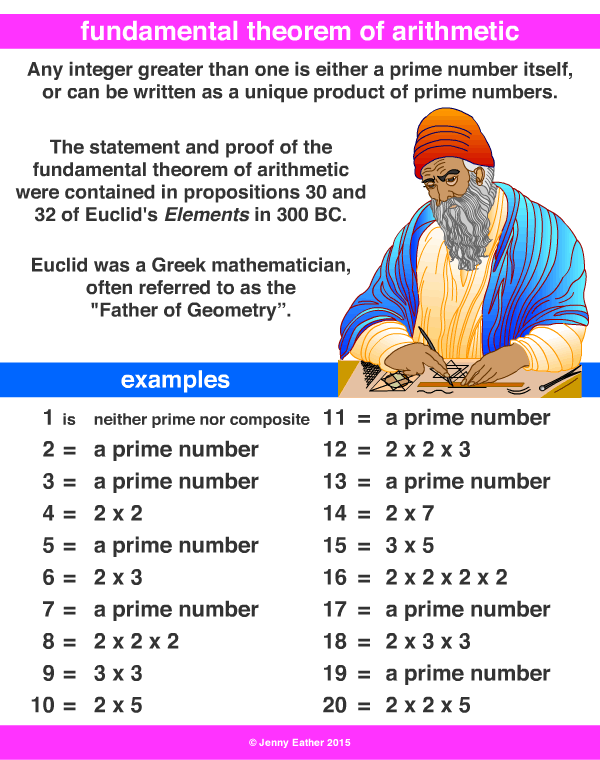 